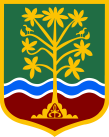 Bosna i HercegovinaFederacija Bosne i HercegovineKanton Sarajevo – Grad SarajevoOPĆINA CENTAR SARAJEVOPROJEKTNI PRIJEDLOG LISTA PRILOGAPrilog 1	Pregled budžeta Prilog 2	Matrica logičkog okviraPrilog 3 	Plan aktivnosti i promocije Prilog 4	Administrativni podaci o aplikantuPrilog 5	Finansijski identifikacijski formularPrilog 6 	Izjava o podobnostiPrilog 7	Lista za provjeruMJESTO ZA LOGO PODNOSIOCA PRIJEDLOGANAZIV PROJEKTA:(Naziv projekta ne treba biti duži od osam riječi)NAZIV PODNOSIOCA:PARTNERI NA PROJEKTU:PRIORITETNA OBLAST JAVNOG POZIVA:CILJNA GRUPA/BROJ DIREKTNIH KORISNIKA/CA:(navesti broj i procenat  zastupljenosti jednog i drugog spola):MJESTO PROVEDBE  PROJEKTA:TRAJANJE PROJEKTA:Navesti broj mjeseci  BUDŽET:SAŽETAKSažetak projekta se piše tek pošto su svi drugi dijelovi projekta završeni. Sažetak sumira sve elemente projektnog prijedloga, i to:Potrebu/problem u lokalnoj zajednici; Razloge i značaj projekta za lokalnu zajednicu;Ciljeve projekta;Ciljnu grupu i rodnu zastupljenost unutar te grupe;Trajanje provedbe projekta i budžet projekta;Metode koje će se koristiti da se ostvare projektni ciljevi;Korist predloženih aktivnosti za lokalnu zajednicu. Ovaj dio ne treba biti duži od jedne stranice. Cilj je pružiti informacije koje se odnose na svih sedam navedenih stavki (pobrojane iznad), te  ponuditi sve relevantne podatke komisiji za ocjenu prijedloga. Sažetak je prvi dio projektnog prijedloga koji razmatra komisija za ocjenu prijedloga i zbog toga treba biti kratak, dobro strukturiran i jezgrovit.   1. INFORMACIJE  O  NOSIOCU   PROJEKTA  1. INFORMACIJE  O  NOSIOCU   PROJEKTAPodaci koje unesete u ovoj sekciji koriste za određivanje podobnosti podnositelja projektnog prijedloga. Sve informacije koje osigurate pregledat će komisije za ocjenu prijedloga i ocijeniti ih u tabeli za ocjenjivanje pod eliminatornom sekcijom, koja se odnosi na  finansijske i operativne kapacitete podnosioca projektnog prijedloga.Potrebno je osigurati sve informacije vezane za vašu organizaciju i njene kvalifikacije relevantne za provedbu predloženog projekta. Predočiti kratak historijat svoje organizacije (kada i kako je osnovana), njenu misiju i viziju, šta je to  što  je čini posebnom, koji su vaši glavni ciljevi i strategije za ostvarivanje tih ciljeva.INFORMACIJE O ORGANIZACIJIUpravni odbor organizacije civilnog društva(OCD) /Ključne osobe u organizaciji civilnog društva Imena osoblja koje planirate angažirati na provedbi projekta Molimo vas da, ukoliko prethodna tabela uključuje partnere i/ili konsultante, unesete u koloni „Zanimanje“ izvornu organizaciju koja upošljava navedenu osobu.PRETHODNA ISKUSTVA SARADNJE SA DONATORIMA I TRENUTNI PROJEKTI Podaci o projektima koji su provedeni u prethodne tri godine:Podaci o trenutnim projektima:Kancelarijski prostor organizacije:Podaci koje unesete u ovoj sekciji koriste za određivanje podobnosti podnositelja projektnog prijedloga. Sve informacije koje osigurate pregledat će komisije za ocjenu prijedloga i ocijeniti ih u tabeli za ocjenjivanje pod eliminatornom sekcijom, koja se odnosi na  finansijske i operativne kapacitete podnosioca projektnog prijedloga.Potrebno je osigurati sve informacije vezane za vašu organizaciju i njene kvalifikacije relevantne za provedbu predloženog projekta. Predočiti kratak historijat svoje organizacije (kada i kako je osnovana), njenu misiju i viziju, šta je to  što  je čini posebnom, koji su vaši glavni ciljevi i strategije za ostvarivanje tih ciljeva.INFORMACIJE O ORGANIZACIJIUpravni odbor organizacije civilnog društva(OCD) /Ključne osobe u organizaciji civilnog društva Imena osoblja koje planirate angažirati na provedbi projekta Molimo vas da, ukoliko prethodna tabela uključuje partnere i/ili konsultante, unesete u koloni „Zanimanje“ izvornu organizaciju koja upošljava navedenu osobu.PRETHODNA ISKUSTVA SARADNJE SA DONATORIMA I TRENUTNI PROJEKTI Podaci o projektima koji su provedeni u prethodne tri godine:Podaci o trenutnim projektima:Kancelarijski prostor organizacije:Podaci koje unesete u ovoj sekciji koriste za određivanje podobnosti podnositelja projektnog prijedloga. Sve informacije koje osigurate pregledat će komisije za ocjenu prijedloga i ocijeniti ih u tabeli za ocjenjivanje pod eliminatornom sekcijom, koja se odnosi na  finansijske i operativne kapacitete podnosioca projektnog prijedloga.Treba da osigurate sve informacije vezane za vašu organizaciju i njene kvalifikacije relevantne za provedbu predloženog projekta. Treba da predočite kratak historijat svoje organizacije (kada i kako je osnovana), njenu misiju i viziju, šta je to  što  je čini posebnom, koji su vaši glavni ciljevi i strategije za ostvarenje tih ciljeva.INFORMACIJE O ORGANIZACIJIUpravni odbor organizacije civilnog društva(OCD) /Ključne osobe u organizaciji civilnog društva Imena osoblja koje planirate angažirati na provedbi projekta Molimo vas da, ukoliko prethodna tabela uključuje partnere i/ili konsultante, unesete u koloni „Zanimanje“ izvornu organizaciju koja upošljava navedenu osobu.PRETHODNA ISKUSTVA SARADNJE SA DONATORIMA I TRENUTNI PROJEKTI Podaci o projektima koji su provedeni u prethodne tri godine:Podaci o trenutnim projektima:Kancelarijski prostor organizacije:2.  UVOD/OPIS PROBLEMAPrilikom pripreme ovog dijela projektnog prijedloga važno je pretpostaviti da donator nema prethodnih znanja o vašoj lokalnoj zajednici i problemima koje pokušavate riješiti. Molimo vas da opišete na koji se način projektni prijedlog odnosi na jedan ili više prioriteta iz javnog poziva. Molimo vas da ukratko obrazložite analizu situacije i važnost problema koji pokušavate riješiti. Gdje god je moguće, osigurajte jasne statističke indikatore problema koji pokušavate riješiti. Dobro uočen i opisan problem predstavlja osnovno opravdanje za projektni prijedlog.Ovdje morate odgovoriti na nekoliko pitanja: Zašto je projekt zaista neophodan? Opisati koja to važna potreba treba biti zadovoljena i čija je to potreba?Kako će uticati na muškarce/dječake i žene/djevojčice u vašoj ili zajednici za koju se prijavljujete s projektom.Problem koji pokušavate riješiti ili potrebe koje nastojite zadovoljiti treba da budu vezane za svrhu i ciljeve vaše organizacije. Ako vaš projektni prijedlog nije u vezi sa aktivnostima vaše organizacije, mogućnost da takav projekt dobije podršku bit će  umanjena.Sve informacije koje osigurate procijenit će komisija za ocjenjivanje prijedloga i ocijeniti ih u tabeli pod eliminatornom sekcijom 2. RELEVANTNOST pitanje 2.1. Ovaj dio ne treba biti veći od jedne stranice. 3. OPIS PROJEKTAOsigurajte opis onoga šta želite  raditi i kako namjeravate  ostvariti svoje ciljeve. Molimo vas da osigurate informacije o svim dodatnim kvalitetima vašeg projekta kao što su inovativni pristup ili primjeri dobre prakse. Vodite računa  da će prijedlog projekta ostvariti veći rezultat ako zagovara model  zasnovan na pravima, ravnopravnosti spolova i ima uticaj na ranjive grupe. Ukoliko projekat uključuje partnerstvo, molimo vas da opišete ulogu partnera i nivo njihove uključenosti u provedbu projekta. Ovaj dio ne treba biti veći od jedne stranice.Sve informacije koje osigurate procijenit će komisija za ocjenjivanje prijedloga i ocijeniti ih u tabeli pod eliminatornom sekcijom 2. RELEVANTNOST pitanje 2.4 i 2.5. 4. CILJNA GRUPADefinirate ciljnu grupu i njene potrebe. Objasnite koristi projektnog prijedloga za navedenu ciljnu grupu. Unutar ciljne grupe obavezno analizirajte, ako je to moguće, broj  muškarca/žena i dječaka/djevojčica. Navedite sve uključene strane, kao što su posredni i krajnji korisnici projekta. Sve informacije koje osigurate procijenit će komisija za ocjenjivanje prijedloga i ocijeniti ih u tabeli pod eliminatornom sekcijom 2. RELEVANTNOST pitanje 2.2 i 2.3. Specificirajte ciljnu grupu i navedite kako će ona imati koristi od projekta. Projekt treba da sadrži detaljan opis veličine i važnosti ciljne grupe, rodnu razvrstanost grupe i  posebno osoba koje će direktno imati koristi od projekta. Detaljna analiza ciljne grupe može biti urađena prema  etničkoj strukturi, spolnoj strukturi, starosnoj strukturi , socijalnom statusu i sl;, no unutar svake od tih grupa potrebno je napraviti i rodnu analizu.  Ukoliko se takva analiza pripremi,  možete je  priložiti kao dodatak projektnom prijedlogu.Molimo vas da prezentacija ciljne grupe obavezno bude urađena na rodno osjetljiv način (uvijek naznačite broj žena, muškaraca, dječaka i djevojčica, te različit status i uticaj na određeni rod.5. SVEUKUPNI CILJ PROJEKTA5. SVEUKUPNI CILJ PROJEKTASveukupni cilj projekta predstavlja osnov problema kojem projekt pristupa i njegov značaj;  na primjer, dugotrajnu korist projekta za ciljnu grupu. Cilj bi trebalo da bude prilično generalan i dugoročan. Pravila za određivanje sveukupnog projektnog cilja su:  Svaki projekt može imati samo jedan sveukupni cilj; Sveukupni cilj bi trebalo da bude vezan za razvojnu viziju; Iako je teško ili čak nemoguće mjeriti uspješnost ostvarenja sveukupnog cilja putem mjerljivih indikatora, ipak treba omogućiti utvrđivanje njegovog doprinosa realizaciji vizije.Ne zaboravite polazno istraživanje, koje je neophodno za ispravno mjerenje uspješnosti provedbe projekta.Sveukupni cilj projekta predstavlja osnov problema kojem projekt pristupa i njegov značaj;  na primjer, dugotrajnu korist projekta za ciljnu grupu. Cilj bi trebalo da bude prilično generalan i dugoročan. Pravila za određivanje sveukupnog projektnog cilja su:  Svaki projekt može imati samo jedan sveukupni cilj; Sveukupni cilj bi trebalo da bude vezan za razvojnu viziju; Iako je teško ili čak nemoguće mjeriti uspješnost ostvarenja sveukupnog cilja putem mjerljivih indikatora, ipak treba omogućiti utvrđivanje njegovog doprinosa realizaciji vizije.Ne zaboravite polazno istraživanje, koje je neophodno za ispravno mjerenje uspješnosti provedbe projekta.6. SPECIFIČNI CILJEVI PROJEKTA6. SPECIFIČNI CILJEVI PROJEKTAProjektni cilj je rješenje problema, koji u široj definiciji opisuje željeno postignuće. Ciljevi su utvrdivi projektni proizvod, predstavljeni na takav način da može biti utvrđeno je li i do kojeg je nivoa je projekt realiziran. Projektni prijedlog obično ima 2 do 3 specifična cilja, ali je u praksi slučaj i da je to samo jedan specifični cilj. Bitno je da su i jedan ili svi specifični ciljevi rodno osjetljivi. Kod razrade ovog dijela osigurajte vezu sa razvijenom logičkom matricom. Molimo vas da ne zaboravite polazno istraživanje, koje je neophodno za ispravno mjerenje buduće uspješnosti provedbe projekta.Projektni cilj je rješenje problema, koji u široj definiciji opisuje željeno postignuće. Ciljevi su utvrdivi projektni proizvod, predstavljeni na takav način da može biti utvrđeno je li i do kojeg je nivoa je projekt realiziran. Projektni prijedlog obično ima 2 do 3 specifična cilja, ali je u praksi slučaj i da je to samo jedan specifični cilj. Bitno je da su i jedan ili svi specifični ciljevi rodno osjetljivi. Kod razrade ovog dijela osigurajte vezu sa razvijenom logičkom matricom. Molimo vas da ne zaboravite polazno istraživanje, koje je neophodno za ispravno mjerenje buduće uspješnosti provedbe projekta.7. OČEKIVANI REZULTATI U ovom dijelu treba da navedete rezultate projekta. Ovo je osnova na kojoj će se projekt ocjenjivati. Očekivani rezultati su detaljniji nego sveukupni cilj i pojedinačni ciljevi i treba da budu potvrdivi putem objektivno potvrdivih indikatora (OVI).  Ovaj dio ne treba biti veći od jedne stranice.(OVI) moraju biti: Specifični: jasno definirano šta, gdje, kad, kako i za koga će se situacija promijeniti; јasno definirati rodnu razvrstanost;Mjerljivi: da je moguće kvantificirati ciljeve i korist; da je moguće analizirati korist za oba spola;Ostvarljivi: da je moguće ostvariti ciljeve (uzimajući u obzir resurse i kapacitete koji su na raspolaganju zajednici); Realni: da je moguće ostvariti nivo promjene koja oslikava cilj; Vremenski ograničeni: navesti vremenski period u kojem će svaki biti ostvaren.Kod razrade ovog dijela osigurajte vezu sa razvijenom logičkom matricom. 8.  AKTIVNOSTIU ovom poglavlju trebate dati pregled i opis aktivnosti koje će omogućiti ostvarenje očekivanih rezultata. Također treba da ih specificirate u Planu aktivnosti, koji predstavlja jedan od priloga projektnom prijedlogu. Aktivnosti treba da budu jasne i specifične. Definirajte jasnu vezu aktivnosti sa ciljevima projekta i  onda opišite zašto ste odabrali te konkretne aktivnosti. Predviđene aktivnosti treba grupirati i vezati za relevantne projektne rezultate. Ovaj dio ne treba biti veći od četiri stranice.9.  PRETPOSTAVKE I RIZICI U ovom dijelu treba  identificirati moguće pretpostavke i rizike koji mogu ugroziti provedbu projekta i/ili uspjeh projekta. Molimo vas da obratite posebnu pažnju na ovaj dio s obzirom na to da je vrlo važno identificirati buduće događaje i okolnosti kao moguće prijetnje uspješnoj provedbi projekta. To će vam dati mogućnost da pripremite strategiju za izbjegavanje svakog potencijalnog rizika. Kod razrade ovog dijela osigurajte vezu sa ciljnom grupom i razvijenom logičkom matricom. 10. TRAJANJE PROJEKTAU ovom dijelu treba da navedete period provedbe projekta. 11. PRAĆENJE PROVEDBE I IZVJEŠTAVANJE Praćenje provedbe:Praćenje provedbe (monitoring) je sistematsko prikupljanje i analiza informacija kako projekt napreduje. Cilj je unaprijediti efikasnost i efektivnost projekta. Praćenje provedbe zasnovano je na postavljenim rezultatima i planiranim aktivnostima, koji su definirani u fazi planiranja. Ono pomaže da se provedba zadrži u pravom smjeru i može omogućiti menаdžmentu saznanja o stvarima koje su krenule u pogrešnom smjeru. Ukoliko se provodi ispravno, predstavlja neprocjenjiv alat za dobro upravljanje, te pruža iskoristivu osnovu za ocjenjivanje. Praćenje provedbe omogućava vam da utvrdite jesu li resursi koje imate na raspolaganju dovoljni i jesu li dobro iskorišteni, da li su kapaciteti koje imate dovoljni i odgovarajući i radite li sve ono što ste planirali da uradite.Praćenje provedbe:odraz je vašeg projektnog plana,  dešava se tokom provedbe projekta, odvija se u skladu sa prethodno definiranim vremenskim okvirima.Izvodi se na osnovu kvantitativnih i kvalitativnih pokazatelja (indikatora).Navedite ko će pratiti provedbu projekta, na koji način i kada. Praćenje provedbe nije neophodne za sve projekte, međutim kompleksni i dugi projekti mogu imati koristi od praćenja provedbe projekta. Izvještavanje o napretku provedbe projekta i finansijsko izvještavanje trebaju biti specificirani u projektnom prijedlogu i podneseni u obliku dvomjesečnih izvještaja o projektnoj dinamici (aktivnosti/finansije) provedbe unutar datih vremenskih okvira. Također trebate definirati kada će finalni izvještaj (narativni) biti podnesen.  12. BUDŽETBudžet je preslikavanje projekta u vrijednosne iznose. U ovoj sekciji treba opisati troškove koje očekujete da će se desiti tokom trajanja projekta. Budžet treba pratiti projektni prijedlog. Budžetske linije trebaju biti u logičnom slijedu metoda rada i aktivnosti. Pokušajte osigurati što je moguće veći broj budžetskih linija zasnovanih na jasno utvrđenim troškovima, izbjegavajući približne procjene. Poželjno je navesti (moguće) izvore finansiranja drugih donatora. Ne zaboravite navesti svoj doprinos projektu (volonterski rad, opremu iz drugih projekata, prostor itd). Treba da budete sasvim realistični u ovom poglavlju, npr. nećete tražiti nabavku laptopa ako to nije potrebno za provođenje projekta. U ovoj sekciji projektnog prijedloga treba da date narativno objašnjenje svih budžetskih linija i podlinija. 13. VIDLJIVOST (PROMOCIJA PROJEKTA)Vidljivost, odnosno promocija, treba biti ispravno planirana za sve aktivnosti. Vidljivost se treba fokusirati na razvoj i na ostvarenja tokom provedbe projekta, a ne na proceduralne i administrativne tačke prekretnice. Plan promocije (vidljivosti) treba biti uvršten u radni plan provedbe i  adekvatno budžetiran. Vidljivost projekta se treba osigurati s ciljem informiranja projektnih partnera, ciljnih  grupa i uopće građanstva o inicijativama i uspjesima projekta. Utvrdite promotivne alate te objasnite kako i u kojoj fazi ste ih planirali iskoristiti, što uključuje javne događaje (konferencije za štampu, pisane publikacije i novinske članke, Internet stranice, banere, pločice,  promotivni materijal, fotografije i ostali audio-vizuelni materijal, te javne posjete i slično). Ovdje treba dati opis onoga šta želite uraditi i kako namjeravate promovirati svoje aktivnosti. Promotivne aktivnosti trebaju biti jasne i specifične te rodno osjetljive.